Тема: «Путешествие на необитаемый остров»Подготовительная группа 6 -7 летЦель НОД: развитие умственных способностей детей и математических представлений.Задачи приоритетной образовательной области «Познавательное развитие»:Закреплять счет в пределах 20;развивать внимание, память, логическое мышление, пространственное воображение;развивать познавательную активность;знакомить детей со способами очистки воды при помощи различных материалов.Задачи в интеграции образовательных областей:Образовательная область «Речевое развитие»:Активизировать словарь детей по теме: развивать связную речь, умение отвечать на вопросыОбразовательная область: «Социально-коммуникативное развитие»:Формировать умение работать в команде, помогать друг другу;способствовать повышению эмоционального настроения воспитанников.Образовательная область: «Физическое развитие»:Профилактика нарушения зрения;развивать крупную и мелкую моторику.Ход занятия:В- ль: (Дети вместе с воспитателем становятся в круг.) В круг широкий, вижу я, Встали все мои друзья. Мы сейчас пойдем направо 1, 2. 3. А теперь пойдем налево 1, 2. 3. В центре круга соберемся 1, 2. 3 И на место все вернемся 1, 2. 3. Улыбнемся, подмигнем, путешествовать начнём. Воспитатель:  Вчера я взяла почитать вот эту книгу, а в ней обнаружила старую карту. Давайте вместе рассмотрим ее. Что вы видите на карте? (все рассматривают и говорят, что эта карта указывает путь к сокровищам). - Ребята, а вы хотели бы вместе со мной отправиться в путешествие на поиски клада? (да) - Путь предстоит нам дальний, клад зарыт на Таинственном острове, а добраться туда очень сложно. Воспитатель: Итак, ребята, прежде чем мы отправимся в путь нам нужно подготовиться, настроится и провести «Мозговой штурм».Д/и с мячом «Мозговой штурм» дети становятся в круг, ведущий бросает мяч с вопросом, ребенок отвечает и кидает мяч обратно. (повторение дней недели, время года, частей суток)Сколько дней в неделе?Какой сегодня день недели?А какой день недели будет завтра?Вчера какой был день недели?Назови третий день недели.Назови Первый день недели. Какой месяц сейчас?Какое время года?Назови летние месяцы.Назови весенние месяцы.Какое время года будет после лета?Сколько месяцев в году?Утром светит солнце, а ночью?Назови время суток, когда ты идешь в сад?А когда уходишь домой?Назови время суток, когда мы садимся обедать?Воспитатель: Ребята, скажите, что такое путешествие? Дети: Это значит поездка в другой город, в страну, на море… Воспитатель: А как называют людей, которые путешествуют? Дети: Путешественники. Воспитатель: Молодцы, правильно! Значит, мы с вами тоже будем сегодня путешественниками. Воспитатель: А на чем можно путешествовать? Дети: На воздушном шаре, на автобусе, на машине, в поезде, на самолете, на пароходе, на корабле и т.д. Воспитатель: Как можно назвать одним словом, то, что вы перечислили? Дети: Транспорт. Воспитатель: Правильно, это все транспорт. Какие виды транспорта вы знаете? Дети: Водный, наземный, воздушный. Воспитатель: Как вы думаете, на каком транспорте мы с вами будем путешествовать? Дети: На корабле. Воспитатель: Почему вы думаете, что мы должны отравиться в путешествие на корабле? Дети: Пираты путешествовали на корабле.Воспитатель: Ребята, скажите, что такое путешествие? Дети: Это значит поездка в другой город, в страну, на море… Воспитатель: А как называют людей, которые путешествуют? Дети: Путешественники. Воспитатель: Молодцы, правильно! Значит, мы с вами тоже будем сегодня путешественниками. Воспитатель: А на чем можно путешествовать? Дети: На воздушном шаре, на автобусе, на машине, в поезде, на самолете, на пароходе, на корабле и т.д. Воспитатель: Как можно назвать одним словом, то, что вы перечислили? Дети: Транспорт. Воспитатель: Правильно, это все транспорт. Какие виды транспорта вы знаете? Дети: Водный, наземный, воздушный. Воспитатель: Как вы думаете, на каком транспорте мы с вами будем путешествовать? Дети: На корабле. Воспитатель: Почему вы думаете, что мы должны отравиться в путешествие на корабле? Дети: Пираты путешествовали на корабле Воспитатель: Ребята, скажите, что такое путешествие? Дети: Это значит поездка в другой город, в страну, на море… Воспитатель: А как называют людей, которые путешествуют? (Путешественники). Воспитатель: Молодцы, правильно! Значит, мы с вами тоже будем сегодня путешественниками. Воспитатель: А на чем можно путешествовать? Дети: На воздушном шаре, на автобусе, на машине, в поезде, на самолете, на пароходе, на корабле и т.д. Воспитатель: Как можно назвать одним словом, то, что вы перечислили?  Дети: Транспорт. Воспитатель: Правильно, это все транспорт. Какие виды транспорта вы знаете? Дети: Водный, наземный, воздушный. Воспитатель: Чтобы узнать на каком транспорте мы с вами сегодня отправимся в путешествие, вам надо разложить цифры по - порядку. А теперь, перевернув карточки с цифрами, прочитаем слово «КОРАБЛЬ».Мы сегодня отправимся на поиски клада на корабле.- Я предлагаю вам каждому построить свой кораблик.Д/И «Строим кораблик» (со счетными палочками)Ребята по схеме из счетных палочек выкладывают кораблики.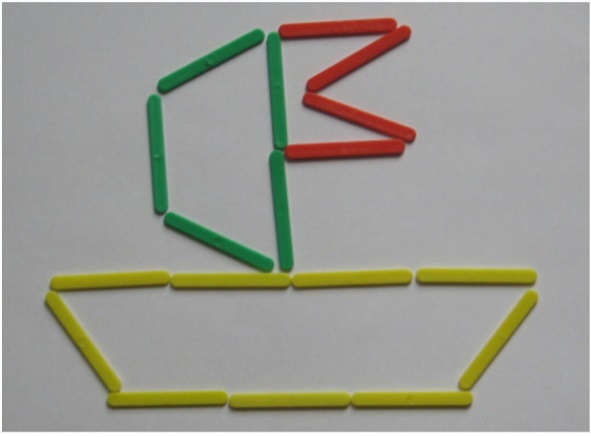 Воспитатель: Кораблики построен, можно отправляться в путь. Команда, занять места на борту! Поднять якорь! Полный вперёд! Физминутка  « Корабли»Волны плещут в океане (машут  руками, изображая волны)Что там чудится в тумане? (вытягивают руки вперёд)Это мачты кораблей (вытягивают руки вверх)Пусть плывут сюда скорей! (приветственно машут руками)Мы по берегу гуляем, мореходов поджидаем (ходьба на месте)Ищем ракушки в песке (наклоны)И сжимаем в кулаке (дети сжимают кулачки)Чтоб побольше их собрать - Надо чаще приседать (приседания).Воспитатель: Ребята, смотрите, впереди остров. Нам надо сойти на берег и пополнить запас питьевой воды. Д\и «Построй мостик».- Впереди ручей с чистой водой. Но чтобы добраться до него, надо перейти широкий овраг по мостику. А мост разрушен, как же нам добраться? (отремонтировать)Дети берут дощечки с нужной цифрой, «достраивают» мост. (1, 2, …4, …6,7…9,10…12…15,. 17…19)(Переходим по мостику к ручью)Воспитатель: Теперь мы с вами можем набрать чистой питьевой воды.Опыт с водой.Воспитатель: Ребята, но что-то вода не очень чистая. Что же делать? (воду можно отчистить) Хотите, я вам покажу. Как можно отчистить воду?Воспитатель: Все готовы. А теперь внимание. Выполнять работу будете вместе со мной. Сначала мы воду будем фильтровать через марлю. Возьмите пустой стакан вставьте в него воронку, а в воронку фильтр – марлю. А теперь мы воду профильтруем. Переливаем из большого стакана тонкой струйкой в маленький стакан, но стакан наливайте не полный.Воспитатель: Ребята, что у вас получилось? (фильтр стал грязный, на нем остались большие кусочки грязи). А вода стала чистой? (нет). Значить марля пропускает мелкий мусор и грязь.Воспитатель: А теперь уберите использованные фильтры на тарелки.Воспитатель: Мы профильтруем воду через ватные диски. Также в воронку вставим диск, аккуратно не продавливаем. И фильтруем (и здесь на фильтре остались соринки). Посмотрите, вода стала чище? (да). А что мы для этого сделали?Конечно, этот ватный фильтр из несколько слоёв, и не пропускает самые мелкие соринки.Восп. : Если положить в воронку все эти материалы и профильтровать воду,  вода будет еще чище. Вот так примерно, ребята происходит очистка воды в очистительных сооружениях, и мы в своих кранах получаем чистую и вкусную воду.В. Теперь у нас есть чистая вода, и мы можем продолжить путь.Воспитатель: Вот мы и приплыли к Таинственному острову.Воспитатель.: Для того, чтобы открыть сундук с сокровищами, нужно подобрать секретный код, то есть найти такие два числа, которые в сумме дадут нам число, которое нарисовано на камне - 9.Если мы его отгадаем, то клад наш.Надо найти пары чисел, которые образуют число 9, эти числа и будут кодом для открытия замка.Воспитатель:  Ура!!! Мы открыли сундук! Сокровища найдены!Воспитатель: Пора возвращаться в группу. Для этого нам нужно вспомнить обратный счёт. Считаем хором от 10 до 1.